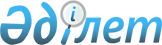 А.С. Есімовтың өкілеттігі туралыҚазақстан Республикасы Үкіметінің Қаулысы 1999 жылғы 11 ақпан N 116

      Қазақстан Республикасы делегациясының Брюссель қаласында өтетін "Иногейт" конференциясының шеңберіндегі Мұнай мен газды тасымалдаудың мемлекетаралық жүйесін құрудың институционалдық негіздері туралы Негізгі Келісімге қол қою рәсіміне қатысуына байланысты Қазақстан Республикасының Үкіметі қаулы етеді: 

      1. Қазақстан Республикасының Бельгия Корольдігіндегі Төтенше және өкілетті елшісі Ахметжан Смағұлұлы Есімовке Қазақстан Республикасының атынан келіссөздер жүргізуге және Мұнай мен газды тасымалдаудың халықаралық жүйесін құрудың институционалдық негіздері туралы Негізгі Келісімге қол қоюға өкілеттік берілсін.     2. Осы қаулы қол қойылған күнінен бастап күшіне енеді.     Қазақстан Республикасының        Премьер-Министрі   Оқығандар:  Қобдалиева Н.  Қасымбеков Б. 
					© 2012. Қазақстан Республикасы Әділет министрлігінің «Қазақстан Республикасының Заңнама және құқықтық ақпарат институты» ШЖҚ РМК
				